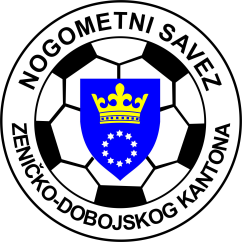 OMLADINSKI KUP NOGOMETNOG SAVEZA ZDK SLUŽBENA LICA – II KOLO17.05.2023. godine u 17,00 satiKomisija za sudije i suđenje		                                Komisija za takmičenje   Senad Huskanović    s.r.			                                  Terzić Benjamin s.r. NK “KRIVAJA” – NK “STUPČANICA”ZavidovićiDELEGAT: Bureković Emir - Tešanj GL: Sinanović Samir - TešanjA1: Rakić Jasmin - TešanjA2: Mulabdić Armin - MaglajFK “RUDAR” K - NK “BOSNA”KakanjDELEGAT: Memišević Omar - BrezaGL: Čosić Mahir - Breza A1: Mamela Semin - BrezaA2: Čabaravdić Amar - VisokoNK “ČELIK” – BFK “SIMM BAU”ZenicaDELEGAT: Šijerkić Midhat - Zavidovići GL: Hasanica Tarik - Zenica A1: Topalović Emsad - ZenicaA2: Topoljak Ajdin - Zenica